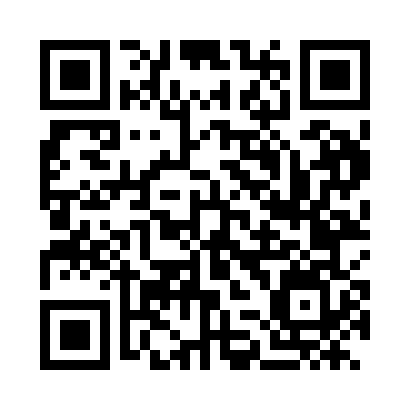 Prayer times for Rogoznica, CroatiaWed 1 May 2024 - Fri 31 May 2024High Latitude Method: NonePrayer Calculation Method: Muslim World LeagueAsar Calculation Method: ShafiPrayer times provided by https://www.salahtimes.comDateDayFajrSunriseDhuhrAsrMaghribIsha1Wed3:555:4812:534:487:599:442Thu3:535:4712:534:488:009:463Fri3:515:4612:534:498:019:484Sat3:495:4412:534:498:029:505Sun3:475:4312:534:498:039:516Mon3:455:4212:534:508:049:537Tue3:435:4012:534:508:069:558Wed3:425:3912:534:508:079:579Thu3:405:3812:534:518:089:5810Fri3:385:3712:534:518:0910:0011Sat3:365:3512:534:528:1010:0212Sun3:345:3412:524:528:1110:0413Mon3:325:3312:524:528:1210:0514Tue3:305:3212:524:538:1310:0715Wed3:285:3112:534:538:1410:0916Thu3:275:3012:534:538:1610:1117Fri3:255:2912:534:548:1710:1218Sat3:235:2812:534:548:1810:1419Sun3:215:2712:534:548:1910:1620Mon3:205:2612:534:558:2010:1721Tue3:185:2512:534:558:2110:1922Wed3:175:2412:534:558:2210:2123Thu3:155:2412:534:568:2310:2224Fri3:145:2312:534:568:2410:2425Sat3:125:2212:534:568:2510:2526Sun3:115:2112:534:578:2610:2727Mon3:095:2112:534:578:2610:2928Tue3:085:2012:534:578:2710:3029Wed3:065:1912:544:588:2810:3130Thu3:055:1912:544:588:2910:3331Fri3:045:1812:544:588:3010:34